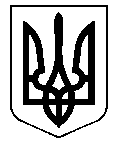 ТАЛЬНІВСЬКА РАЙОННА РАДАЧеркаської областіVІ скликанняР І Ш Е Н Н Я Від 25.12.2012 №  18-12                                                                                             м.ТальнеПро  депутатський  запитСкіченка М.Д.Відповідно до пункту 9 частини 1 статті 43, статті 59 Закону України «Про місцеве самоврядування в Україні»,  статей 21, 22 Закону України «Про статус депутатів місцевих рад», розглянувши депутатський запит депутата районної ради Скіченка Миколи Дмитровича, районна рада ВИРІШИЛА:Підтримати депутатський запит Скіченка М.Д. (додається).Направити депутатський запит для розгляду Тальнівській районній державній адміністрації.3.	 Райдержадміністрації про наслідки розгляду депутатського запиту проінформувати районну раду та депутата в установлений чинним законодавством України термін. 4. Контроль за виконанням рішення покласти на постійну комісію районної ради з питань регламенту, депутатської діяльності та етики. Заступник голови районної ради                                               В.С.Глухенький